NEW JERSEY ASSOCIATION OF REALTORS® STANDARD FORM OF LEASE APPLICATION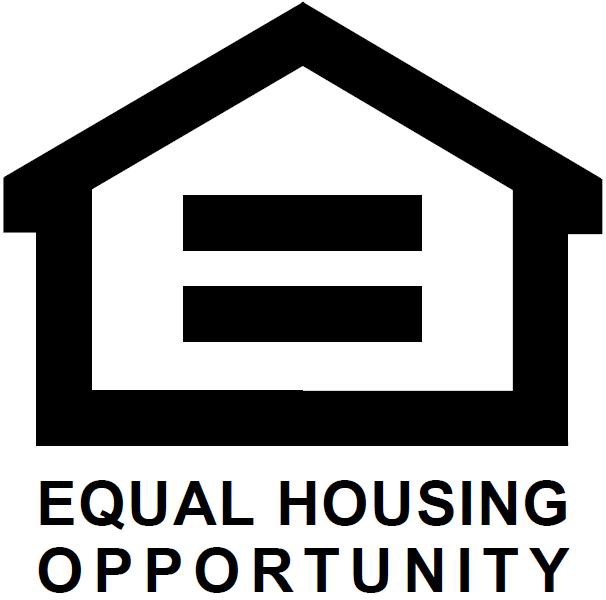 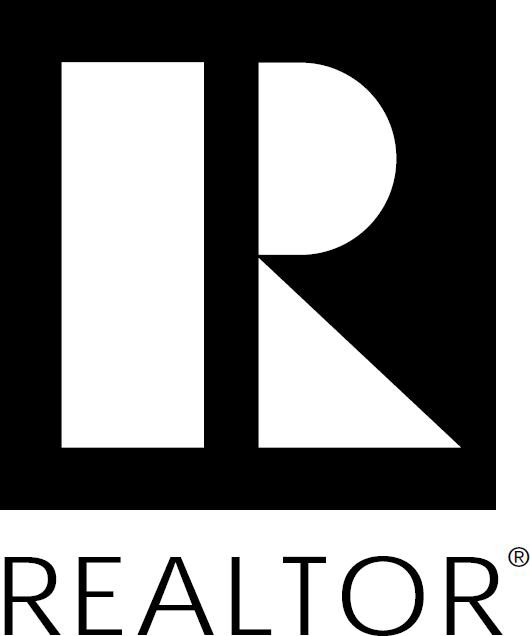 1234567891011121314	LEGAL NAME OF CO-APPLICANT1516	PRESENT ADDRESS17181920212223242526272829303132		APPLICANT'S REFERENCES (OTHER THAN RELATIVES)	3334353637383940		CO-APPLICANT'S REFERENCES (OTHER THAN RELATIVES)	414243444546474849505152535455565758596061626364656667686970	WILL APPLICANT'S EMPLOYER BE RESPONSIBLE FOR PAYMENT OF RENT?	YES	NO7172737475767778798081828384858687888990919293949596979899100101102103104105106107108109110111112113114115116117118119120121122123124125126127128129130131132133134135136137138139140141142143144145146147148149 	PROPERTY FOR WHICH THIS IS AN APPLICATION	 ADDRESSADDITIONAL INFORMATIONLandlord acknowledges receipt of this Lease Application on 	. The Landlord reserves the right to accept or reject the application.Brokerage fee to be paid by:	LANDLORD	TENANTRental Application Fee: By signing this Lease Application, applicant(s) agree to pay $ 	. Security Deposit Due By:  	Lease Deposit in the Amount of: $ 	Applicants for tenancy for a Condominium/Co-operative unit generally must be provided with the following statement as provided by New Jersey law:THIS BUILDING IS BEING CONVERTED TO OR IS A CONDOMINIUM OR CO-OPERATIVE. YOUR TENANCY CAN BE TERMINATED UPON 60 DAYS NOTICE IF YOUR APARTMENT IS SOLD TO A BUYER WHO SEEKS TO PERSONALLY OCCUPY IT. IF YOU MOVE OUT AS A RESULT OF RECEIVING SUCH A NOTICE, AND THE LANDLORD ARBITRARILYFAILS TO COMPLETE THE SALE, THE LANDLORD SHALL BE LIABLE FOR TREBLE DAMAGES AND COURT COSTS.I/We hereby warrant that all representations set forth above are true. To verify the above statements, I/We direct persons named in this application to give any requested information concerning me/us. I/We hereby waive all rights of action for consequences as a result of such information.I/We hereby authorize and grant permission to the below named real estate firm to do a credit check and will pay$ 	for cost of process. The attached Information Release Form should be for such credit inquiries.I/We hereby authorize the below named real estate firm to provide the information obtained from such credit bureau to the landlord.I/We acknowledge receipt of the Consumer Information Statement on New Jersey Real Estate Relationships.It is understood that Tenant Applicant(s) cannot take possession of rental until application is investigated and accepted by the Landlord, the first month’s rent and full security deposit is paid, and a Lease Agreement has been entered into between the Landlord and Tenant(s).APPLICANT	CO-APPLICANTBrokerage Firm	AgentAddress	Phone Number